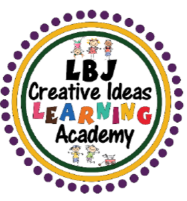 MENU WEEK 2BREAKFASTLUNCHSNACKDINNERP.M. SNACKMONDAYCheerios OrangesMilk / WaterBeef Sausage w/ Mixed Vegetable            Apples    Mashed PotatoesWheat bread Milk /WaterAnimal Crackers100 % Apple Juice WaterBeef Sausage w/ Mixed Vegetable            Apples    Mashed PotatoesWheat bread Milk /WaterAnimal Crackers100 % Apple Juice WaterTUESDAYOatmealApples Milk /WaterBeef Patties w/brown gravy Green Beans Sliced PeachesWheat bread Milk / WaterRitz Crackers 100% White Grape JuiceWaterBeef Patties w/brown gravy Green Beans Sliced PeachesWheat bread Milk / WaterRitz Crackers 100% White Grape JuiceWaterWEDNESDAYPancakesBananasMilk /WaterSpaghetti & Meatballs  BroccoliPearsMilk / WaterWheat Crackers100% Apple Juice WaterSpaghetti & MeatballsBroccoliPearsMilk / WaterWheat Crackers100% Apple Juice WaterTHURSDAYTurkey Sausage BiscuitFruit CocktailsMilk /WaterChicken NuggetsPinto BeansApplesWheat BreadMilk/WaterGoldfish CrackersOrangesWaterChicken NuggetsPinto BeansApplesWheat BreadMilk/WaterAnimal CrackersOrangesWaterFRIDAYCream of WheatHash brownsOrangesMilk/WaterTurkey SandwichesCornMixed fruitWheat BreadMilk/WaterGraham Crackers100% Apple juiceTurkey SandwichesCornMixed fruitWheat BreadMilk/WaterGraham Crackers100% Apple juiceSATURDAYFrench ToastPeachesMilk/ WaterPizza Sweet PeasOrangesMilk/WaterPretzelsOrangesWaterPizza Sweet PeasOrangesMilk/WaterPretzelsOranges Water